      Ordenes de compras menores noviembre 2017 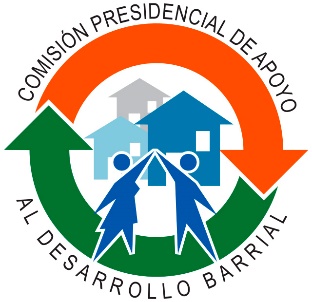 Orden No. CPADB-UC-CD-2017-0042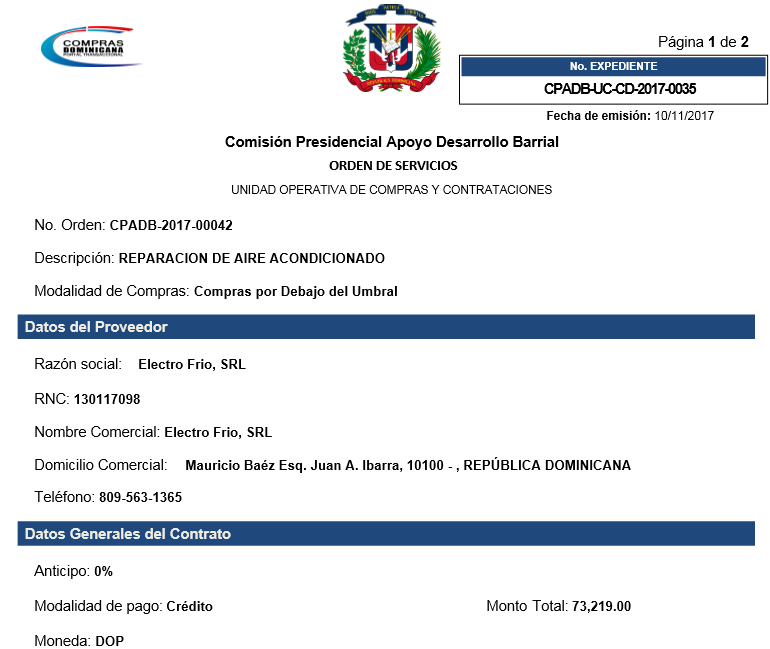 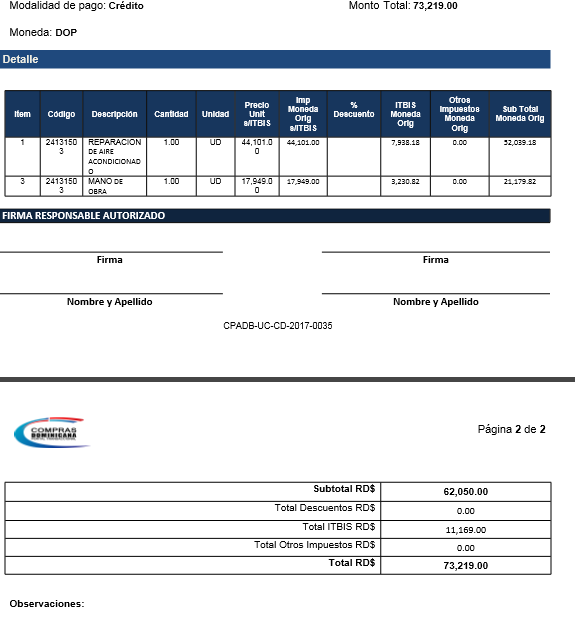 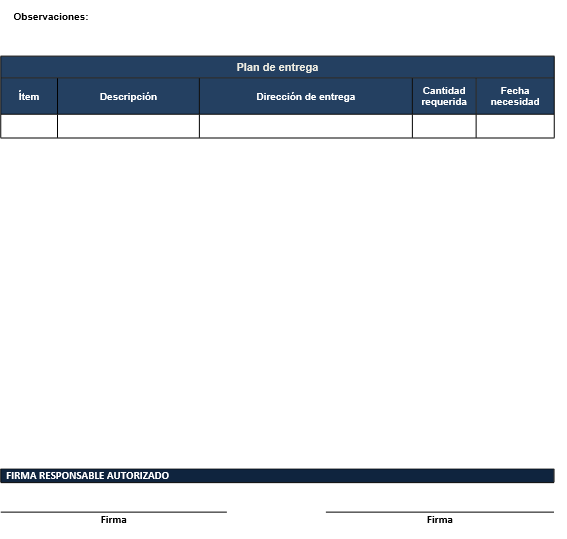 Orden No. CPADB-DAF-CM-2017-0035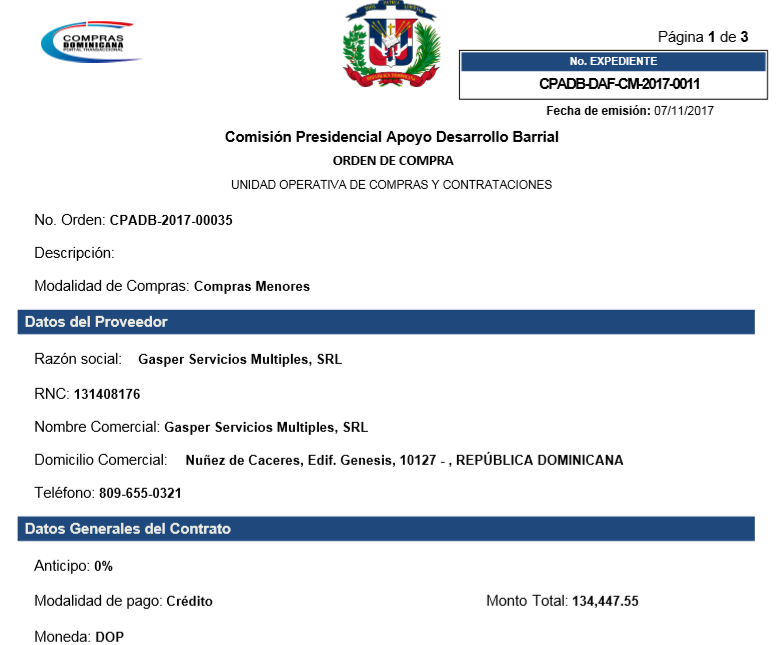 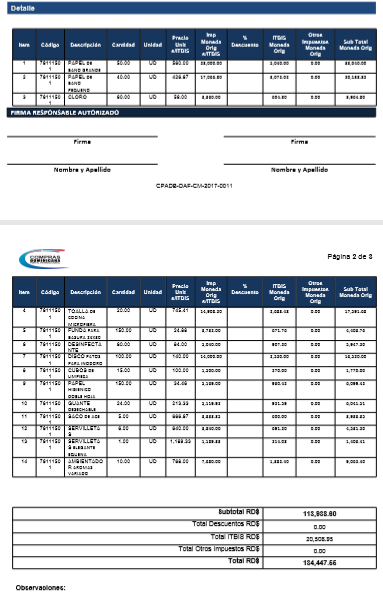 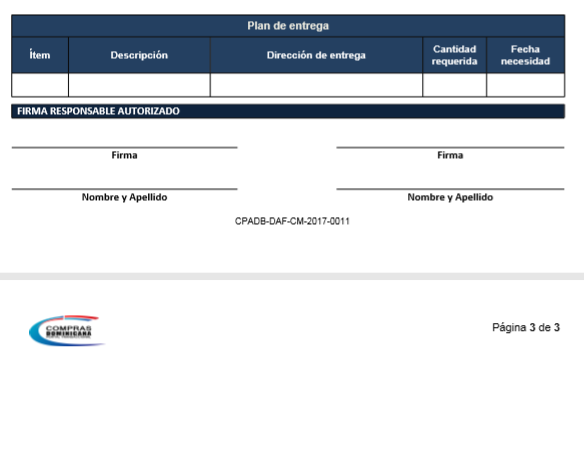 Orden No. CPADB-DAF-CM-2017-0036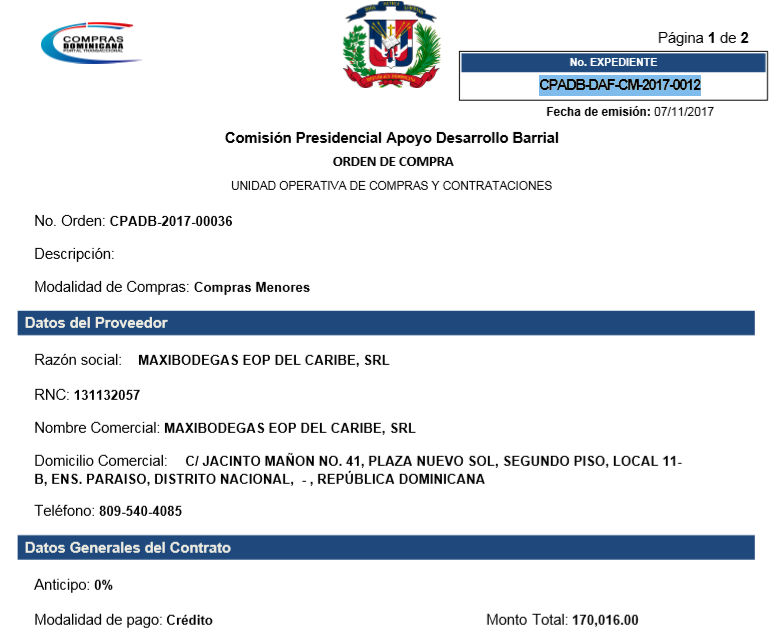 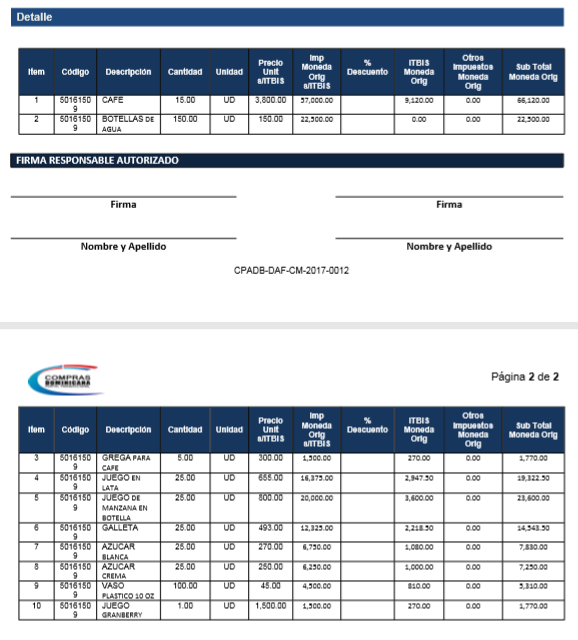 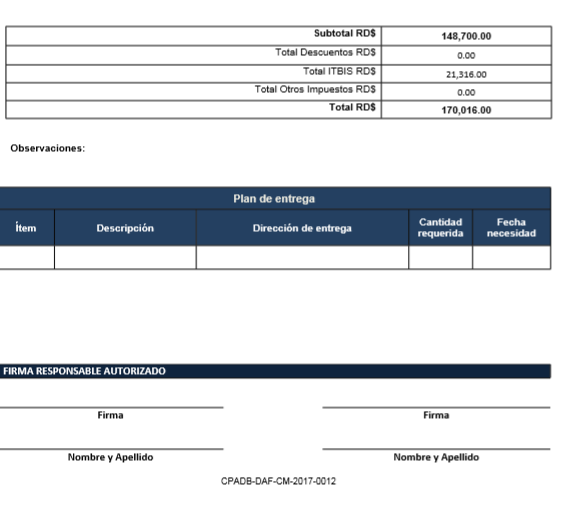 Orden No.  CPADB-UC-CD-2017-0034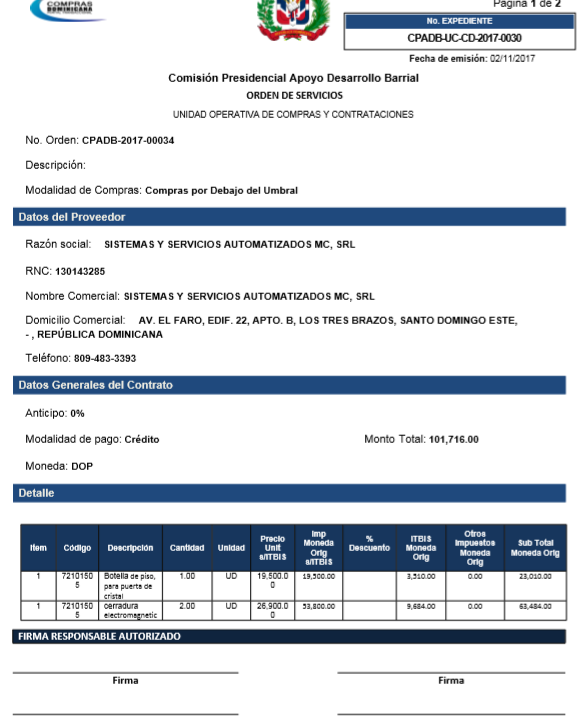 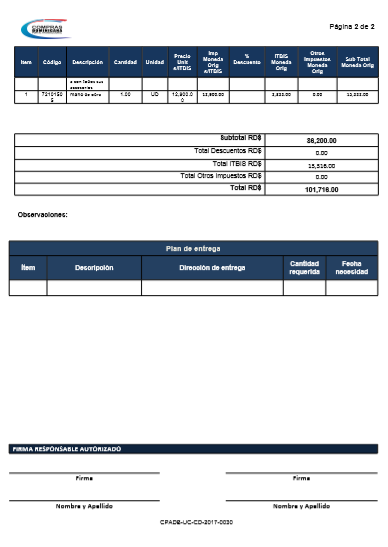 Orden No.  CPADB-UC-CD-2017-0039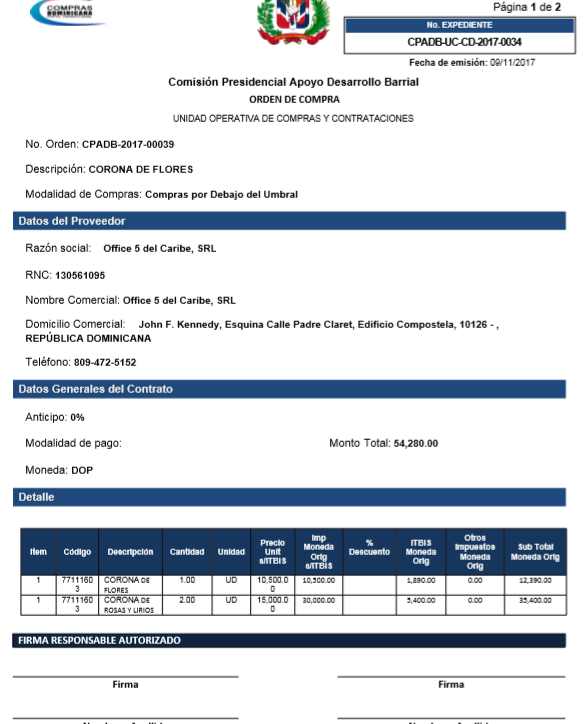 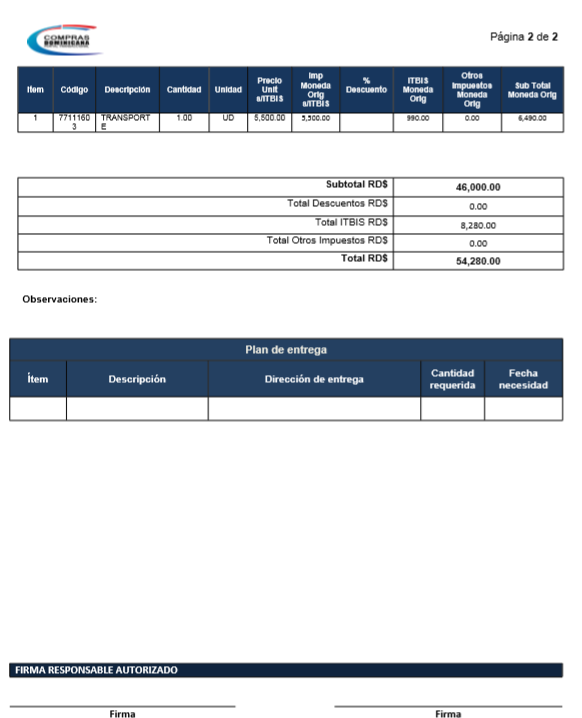 Orden No.  CPADB-2017-00040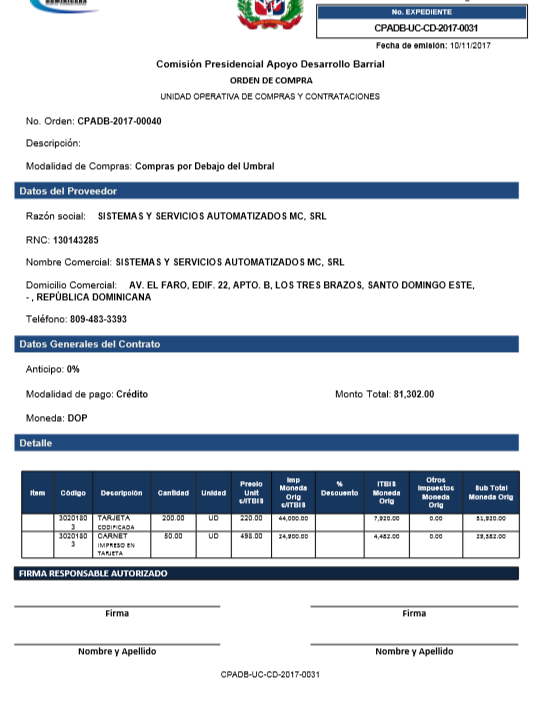 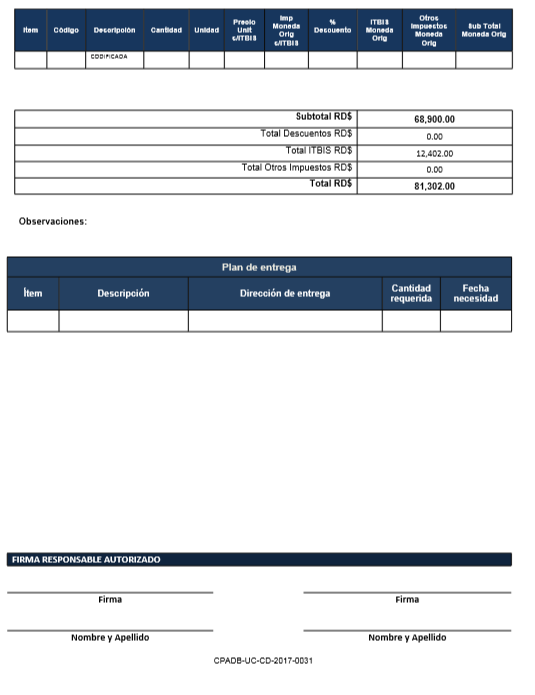 Orden No.  OR- 2017-35 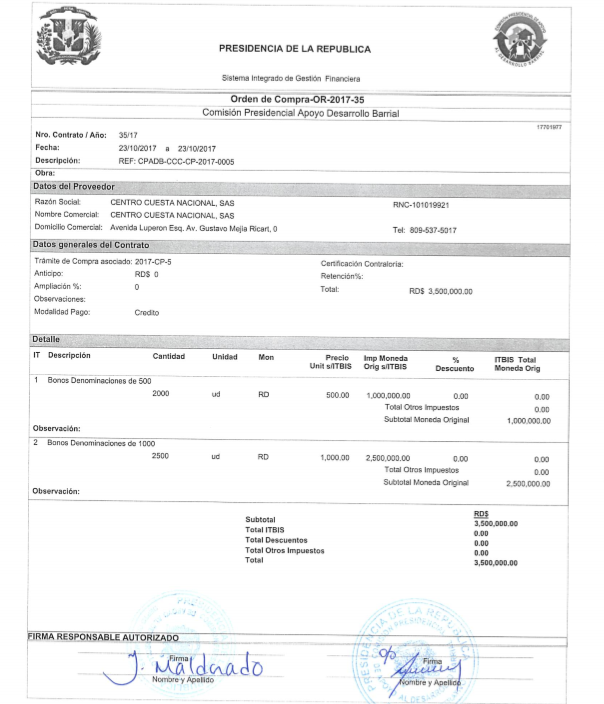 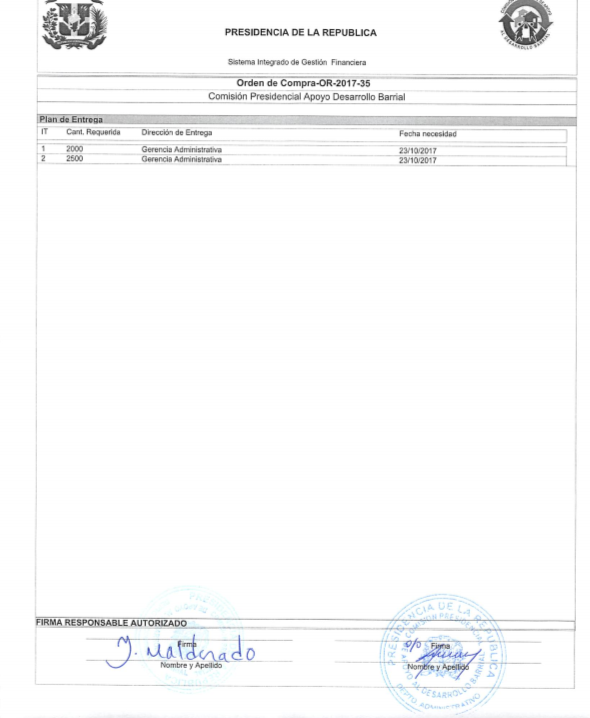 Orden No: CPADB-2017-00038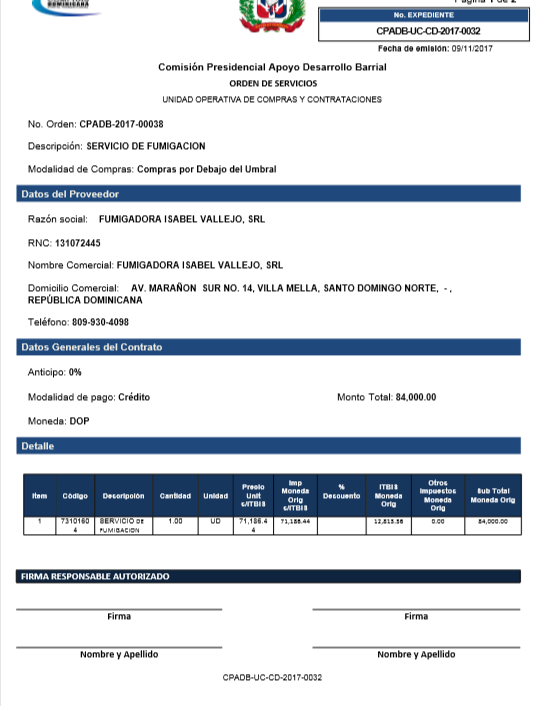 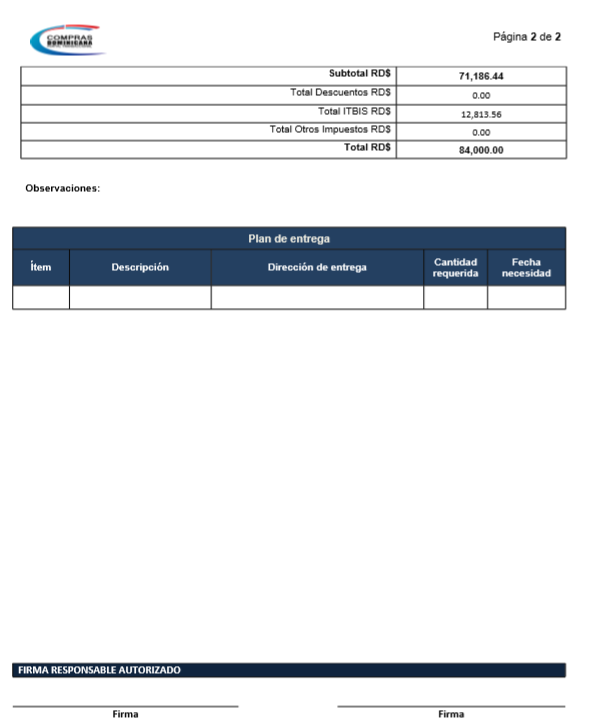 Orden No. CPADB-2017-00043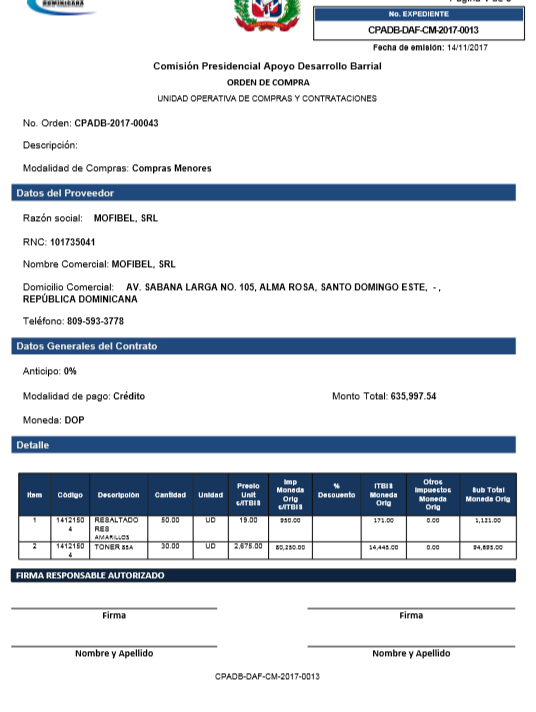 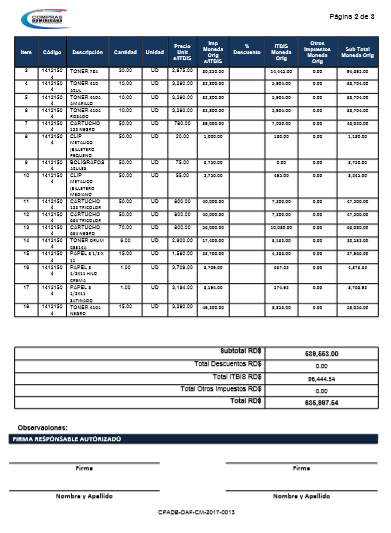 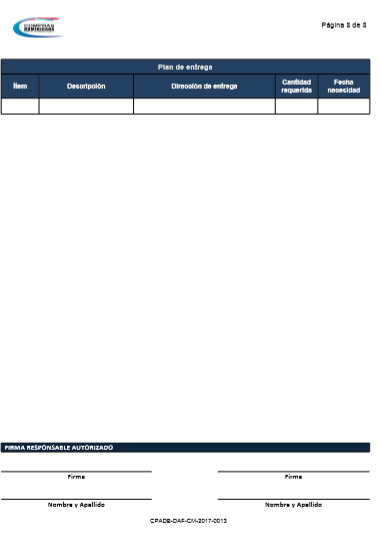 Orden No.  CPADB-2017-00041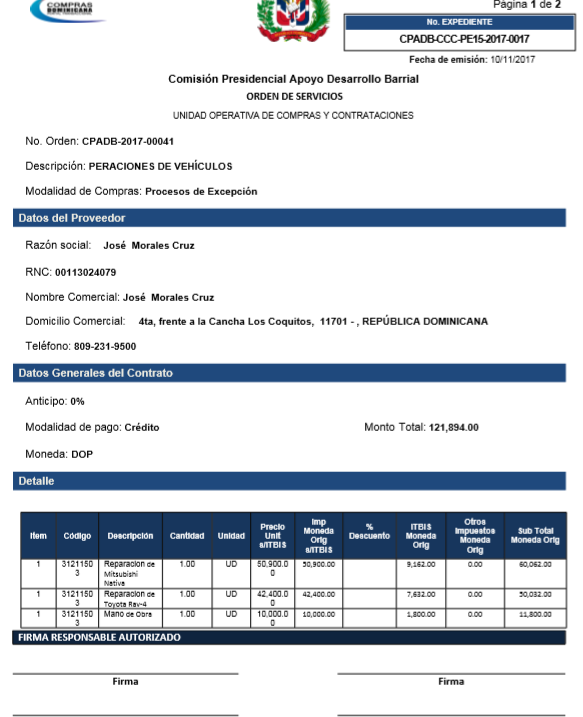 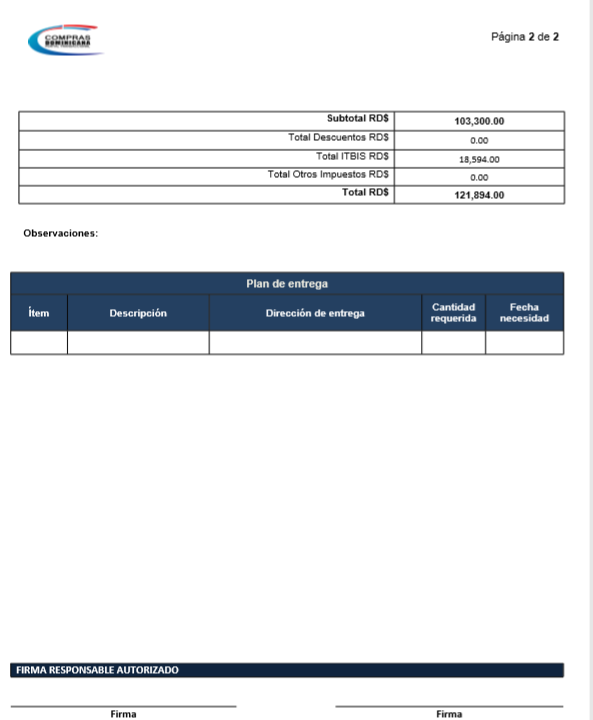  Orden No. CPADB-2017-00025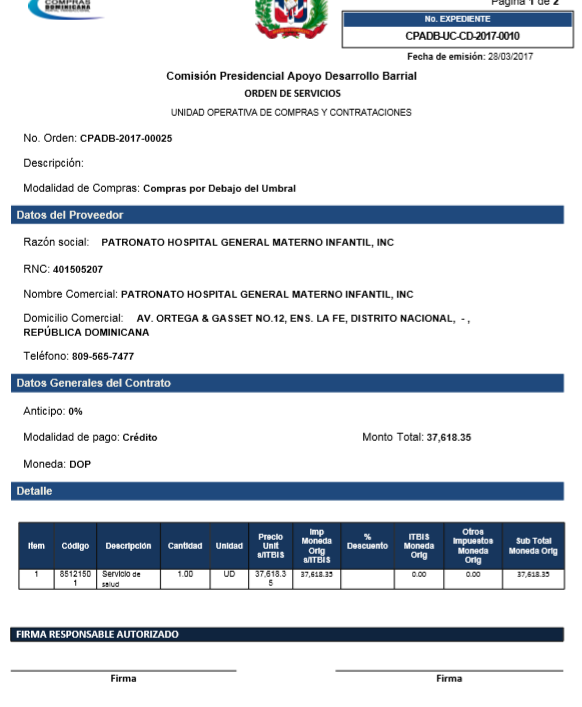 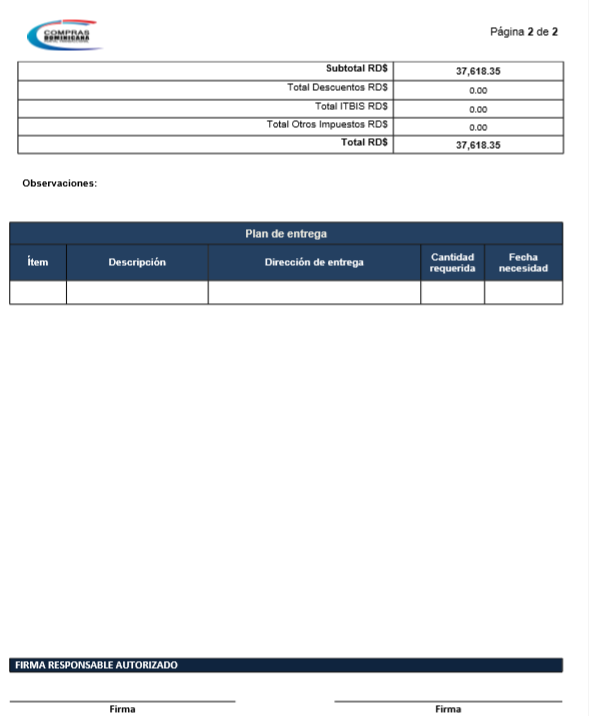 Orden No. CPADB-2017-00045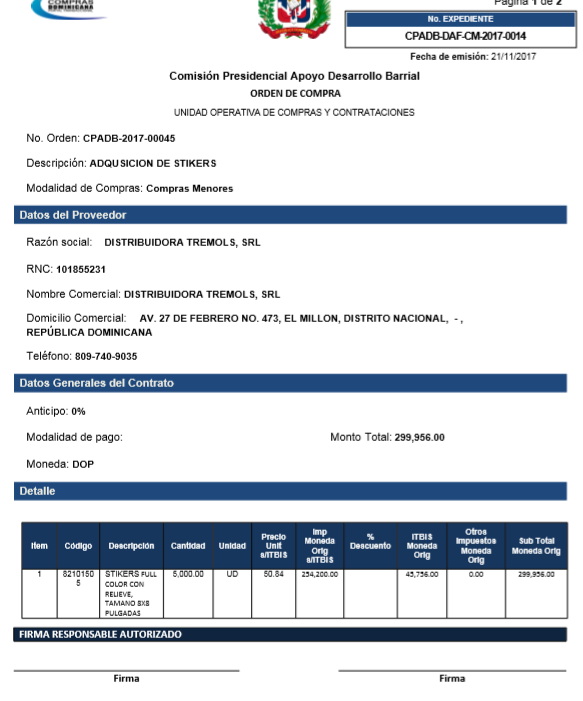 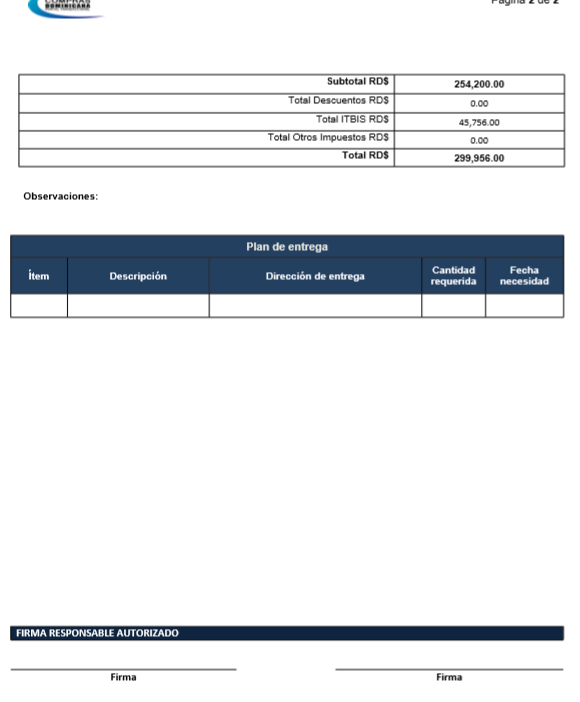 Orden No. CPADB-2017-00037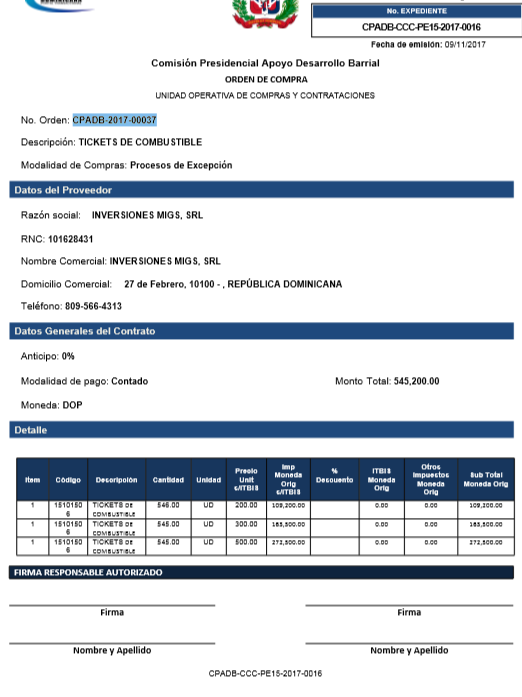 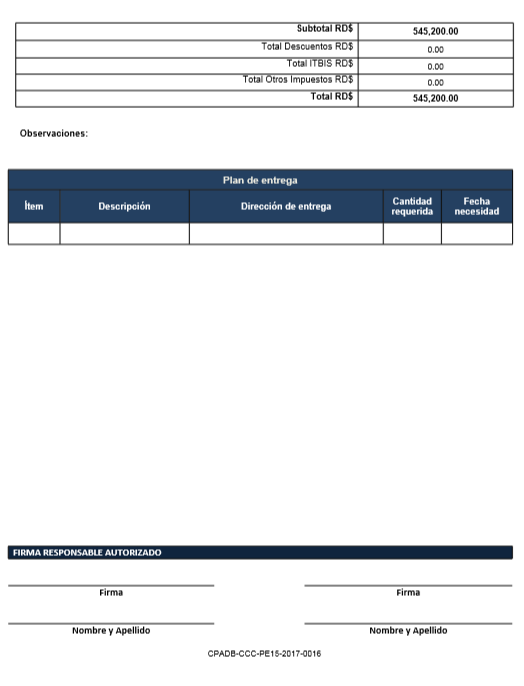 Orden No. CPADB-2017-00037Orden No. CPADB-2017-00041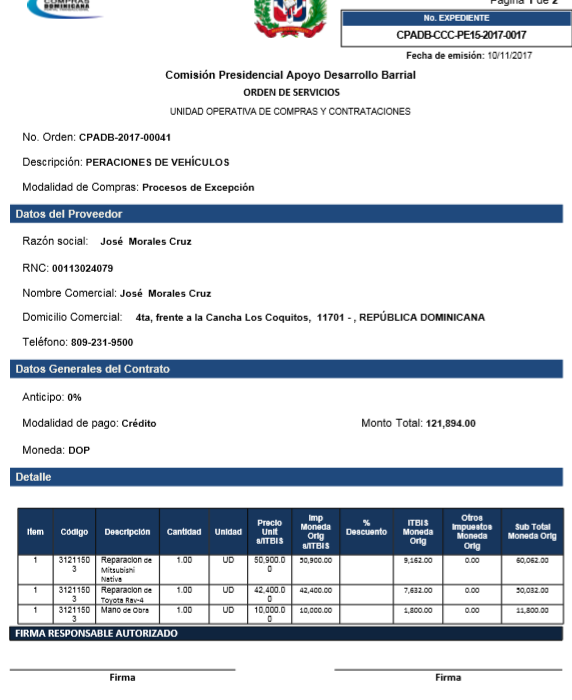 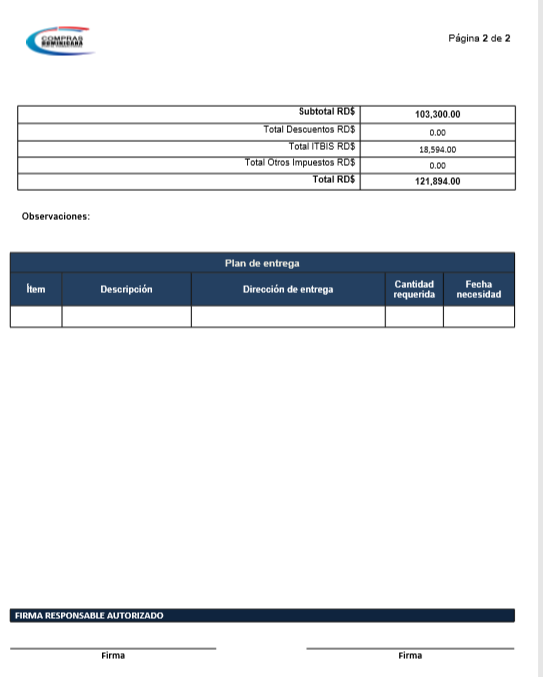 Orden No. CPADB-2017-00041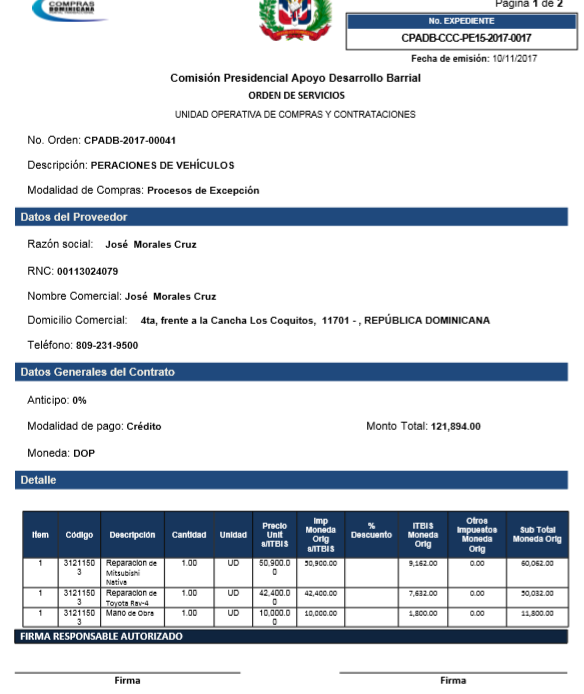 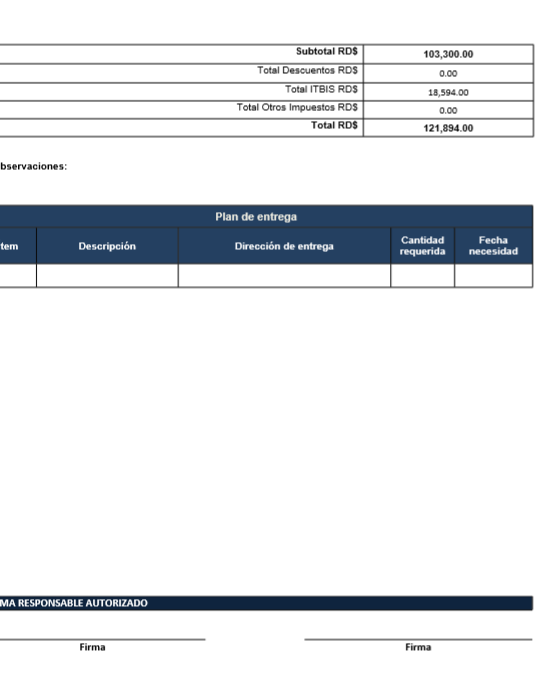 Orden No.  CPADB-2017-00037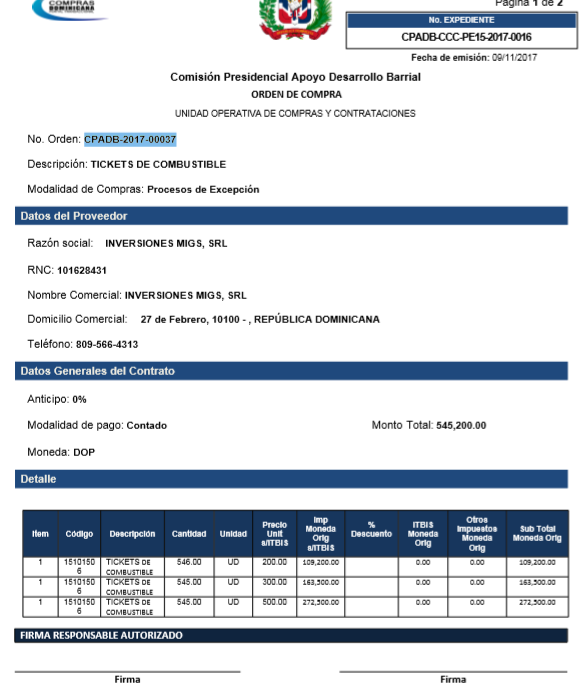 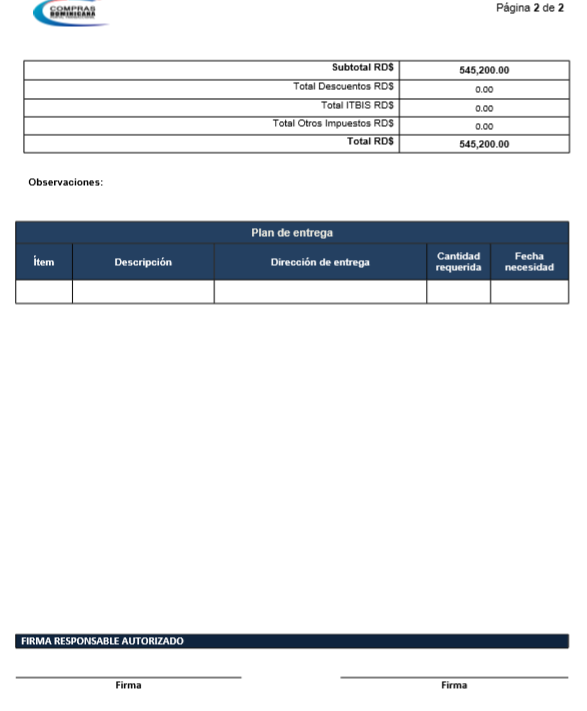 